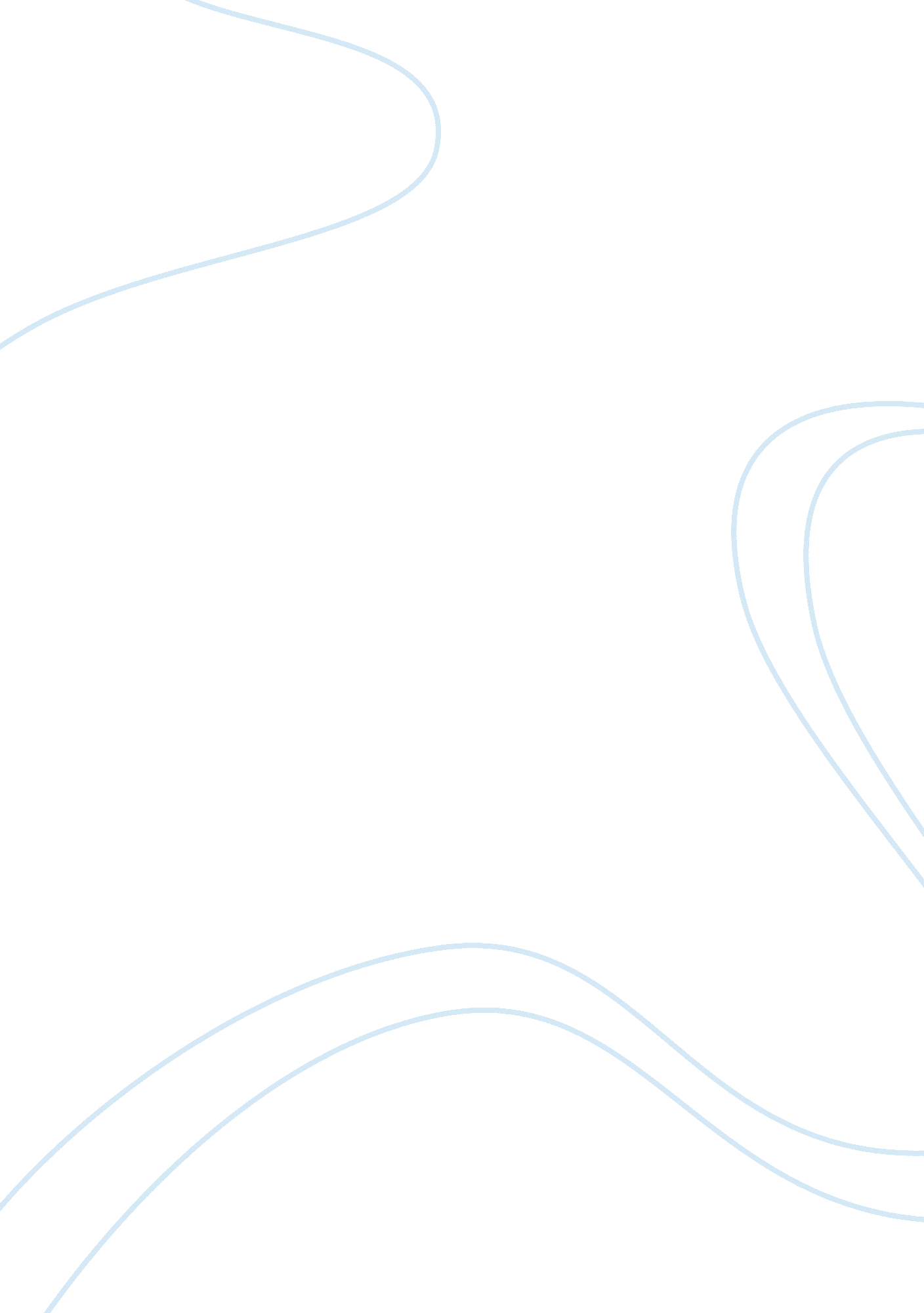 Phd program creative writing sampleTechnology, Development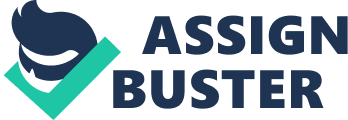 Individualized Plan of Study In the PhD Management program, there are different courses contained in the general program. It outlines the requirements for completion for KAM based specialization. I would like to complete the program in the next years, a plan, which will entail a balanced timetable to incorporate all the courses. Since I have completed the foundation course, I will cover the two of core knowledge area modules (KAM) which sum up to 24 credits. I will cover KAM 1 (principles of social change) and KAM II (principles of human development). In the next semester, I will finish the last knowledge area module (KAM III) and combine with one specialized knowledge area module i. e. KAM V on organizational dynamics and development. The third semester will entail KAM VII on research methods, Foundation Research Sequence and Advanced Research course. Each semester takes about four months with a four month break after two semesters. The complete the whole course will, therefore, take about one and a half years. During the long break between semester 2 and 3, I will dedicate that time to gather ideas of a proposal and for the dissertation. This will act to reduce the time needed in combining the preparation of the proposal and dissertation at the same time. The next one year will be for carrying out the project and drafting the dissertation, while leaving an allowance of six months for thesis examination and defense. This will be a tight program which will call for high levels of sacrifice taking onto account that I have to balance with my personal and professional life. However, there are some events I will have to skip such as family reunions and vacations. The ones that will not be assumed include the birthdays of my family members, sick time and anniversaries. Balancing between work life and the PhD program is bound to cause challenges, especially in concentrating to the studies. I will need to stay in touch with the lecturers and colleagues in order to make sure that I am in line with the courses, timeline and assignments. They will also assist in making up for lost classes and in dealing with the technical aspects. Reference Ph. D. in Management General Program | Online Doctoral Degree | Walden University. (n. d.). 
Walden University Online Degree Programs | Online College. Retrieved May 24, 2012, from http://www. waldenu. edu/Degree-Programs/Doctorate/18265. htm 